جامعة الملك سعودكلية: العلوم قسم: الفيزياء والفلك 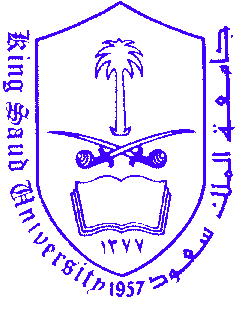 برنامج دكتوراه الفلسفة في الفيزياء(بالمقررات والرسالة)العام الدراسي 1430/ 1431 هـ(2009-2010)مقدمة:      يعد قسم الفيزياء والفلك من أكبر وأقدم أقسام كلية العلوم وأهمها ويعود تاريخ إنشائه إلى نفس تاريخ إنشاء الكلية، في عام 1378 هـ حيث بدأت بهذا القسم مع بضعة أقسام أخرى. ويحتوي القسم على سبع مجموعات بحثية في مجالات نظرية وتجريبية. وهذه المجموعات هي: الفيزياء النظرية، والفيزياء النووية، والفيزياء الحيوية والطبية، وفيزياء علم المواد، وفيزياء الليزر والأطياف، وفيزياء الطاقة المتجددة والبيئة، وعلم الفلك.وبالأخذ في الاعتبار كلا من رسالة وأهداف جامعة الملك سعود وكلية العلوم، يظهر لنا الأهمية الجوهرية لهذا التخصص في تحقيق هذه الأهداف في الجوانب المتعلقة بالتعلم والاكتشاف والاهتمام المعرفي. وعلى هذا فإن وجود قسم فيزياء وفلك قوي هو أمر أساسي في قوة ونجاح كل من الجامعة والكلية. إن هذا التخصص يلعب دورا محوريا في التوجهات الجديدة للجامعة مثل ما يتعلق بتقنيات النانو، أو اهتمامات وادي الرياض للتقنية.	ولذلك، وعندما نضع نصب أعيننا الدور الريادي والقيادي لجامعة الملك سعود، نجد أن من واجبنا القيام بتوفير برنامج للدراسات العليا ذي طبيعة شمولية، لكي يساعد المئات من السعوديين والسعوديات، وكذلك الطلبة من  الدول في المنطقة، على تحقيق أهدافهم في مجال التعليم العالي في هذا التخصص الحيوي.         يركز هذا البرنامج على البحث العلمي كأحد أهم القواعد الأساسية، غير أنه لا يتجاهل دور المقررات، حيث إن على الطالب أن يتجاوز 18 ساعة معتمدة قبل التسجيل في رسالة الدكتوراه. ويتم اختيار المقررات بالتنسيق مع المشرف أو لجنة الدراسات العليا لكي تدعم المسارالبحثي للطالب للحصول على الدرجة خلال عمله بالرسالة.اسم الدرجة:دكتوراه الفلسفة في الفيزياء (Ph. D in Physics)   أهداف البرنامج:تلبية الطلب المتزايد على الدرجات العلمية العليا في مجال الفيزياء من قبل الطلاب والطالبات السعوديين والطلاب والطالبات من الدول المجاورة.يوفر البرنامج فرصة للتفاعل البناء وتبادل الخبرات بين الطلبة السعوديين والأجانب.يوفر البرنامج التدريب والخبرات الكافية للمرشحين لكي يصبح في أمكانهم المساهمة والتطوير من خلال الأفكار العلمية الأصيلة.سوف يوفر البرنامج بيئة مناسبة تشجع البحث العلمي وتشجع التعاون مع الباحثين من الدول الأخرى.شروط القبول:استيفاء شروط القبول الواردة فى اللائحة الموحدة للدراسات العليا في الجامعات السعودية.أن يكون المتقدم حاصلا على درجة الماجستير في تخصص الفيزياء أو أي درجة تعادلها.حصول المتقدم على درجة 500 في التوفل أو أي اختبار آخر يعادله (61 في iBT ، 5 في IELTS). ويمكن أن يعفى المتقدم من هذا الشرط عندما يكون مواطنا من أحد الدول التي تتحدث الإنجليزية أو يكون قد حصل على درجة الماجستير من دولة تتحدث الإنجليزية.حصول المتقدم على 600 درجة في اختبار GRE في موضوع الفيزياء. أو يجتاز اختبار القبول الذي يحدده القسم.اجتياز المقابلة الشخصية.متطلبات الحصول على الدرجة:اجتياز مقرر 652 فيز (ميكانيكا الكم 2) بنجاح. دراسة 15 وحدة دراسية من مقررات الدراسات العليا الموضحة في الأسفل، واجتيازها بنجاح، ويتم اختيار المقررات بناء على توجيه من مشرف الطالب، أو لجنة  الدراسات العليا.     ج-النجاح في اختبار مناقشة الرسالة.ملخص الساعات المعتمدة للبرنامج:مقررات برنامج الدكتوراه في الفيزياءأولا: المقررات الإجبارية:ثانيا: المقررات الاختيارية الجدول الزمني للبرنامج:الفصل الأولالفصل الثانيالفصل الثالثالفصل الرابع والفصول التاليةوصف المقررات603 فيز الهندسة التفاضلية ونظرية الحقول الكمية 					3(3+0)متعددات المجالات التفاضلية ، الفراغ المماسي ، حقول المتجهات، التفاضلات الشكلية المحلية،الفراغ المماسي المقترن، الصيغ التفاضلية ، المشتقة الخارجية ، موضوعات تفاضلية في زمر لي، جبر لي، المدارات، الفراغات المجالية  المتجانسة ، أنموذج سيجما غير الخطي، الحزم الشعيرية، الحزم الرئيسية، صيغ الارتباط ، نظرية يانج، ميلز المجالية  القياسية، تطبيقات الهندسية التفاضلية في نظريات الحقوق القياسية.604 فيز زمر وجبر لي للفيزيائيين 							 3(3+0) زمرلي ، جبرلي،جبر كارتان الفرعى ، الجذور، روسمات دينكن تصنيف جبر لي البسيط . معادلات تودا وتكاملاتها ، حقوق هيجر، احادية الاقطاب  ذات الثنائية الذاتية، تصنيف التمثيلات الاحادية لجبر لي البسيط، صيغة فايل للصنف.617 فيز علم الكون وفيزياء الجسيمات                                  		 3(3+0)                                 علم الكون المعتمد،مترية روبرتسون، وولكر ،التاريخ الحراري للكون، الديناميكا الحرارية النسبوية، التحولات الطورية،التكوين النووي،المادة المظلمة،التأرجح في الكثافة،تكوين المجرات،التضخم،الخيوط الكونية،البحث المعاصر عن النماذج الكونية، الخيوط الفائقة،الجاذبية الفائقة،كالوزاكلاين.631فيز بصريات غير خطية 								3(3+0) بصريات البلورة (الممتدات، التماثل، الآيزوتروبي، الرنين، فضاء الزخم) – التضمين البصري (الكهروضوئي، الصوت-ضوئي، الماغنيطوضوئي) _ اللاخطية ثنائية الرتبة (مضاعفة التردد، التفاعل البارامتري، اللاخطية المتسلسلة) – اللاخطية ثلاثية الرتبة (تأثير كير البصري، تشتت بريلوين المحثوث، تشتت رامان المحثوث، تنائية الاستقرار، اقتران الطور، التعديس الذاتي، السوليتونز) – اللاخطية في أشباه الموصلات – البصريات اللاخطية الفائقة السرعة – التفاعل اللاخطي للأشعة مع المادة.632 فيز ظواهر فائقة السرعة    							3(3+0)توليد نبضة النانو ، البيكو والفيمتو ثانية – تبديل معامل Q ،قفل النمط ،DFB  ، اهتزاز الاسترخاء ،القياس ، دالة الارتباط الآلي والتقاطعي ، الفوتونان ، توليد التوافق الثاني للكشف ، تأخير الزمن البصري ، الفيمتو ثانية ،قفز الأنماط ، التبريد ،الضغط نتيجة توليد النبضات - تطبيقات في : الاسترخاء الجزيئي ، الأحياء ، ديناميكية أشباه الموصلات ..الخ.633 فيز تفاعل الليزر مع المادة     						 3(2+1)خصائص شعاع الليزر – تأثيرات تركيز الشعاع – النظرية شبه التقليدية للامتصاص والانبعاث – عاكسة ونفاذية المادة – نظرية نقل الفوتون – التسخين والتبخير و الانصهار بالليزر – تكوين البلازما – معدل التسخين والتبريد – الانظمة التشغيلية في معالجة المواد – عمق الاختراق – تأثير فتحة المفتاح – معالجة السطوح (التعديل، التغليف، التسبيك والتصليد) – تفاعل اليزر ذي الطاقة العالية مع الجوامد (اللحام والقطع) – الخصائص الضوئية للأنسجة – تفاعل الليزر مع ألأنسجة (التفاعل الحراري، الكيموضوئي، الميكانيكي الضوئي، الكشط الضوئي، الكشط بواسطة البلازما والقطع الضوئي).634 فيز - الكترونيات بصرية   			 				  3(3+0)انتشار الموجات الكهرومغناطيسية في أدلة الموجات من العوازل – الألياف البصرية (الشروط الحدية، سرعة الطور والمجموعة، التضعيف والتشتيت، تردد القطع، الألياف وحيدة وعديدة النمط) – الباعثات (LED، الليزرات الثنائية DH, QW, , DFB, VCSEL’s )- تقنية التصنيع – مواد القِطَع البصرية – تضمين الليزر(FM, PM, AM) وازالة التضمين – المستقبلات ( الكواشف،  ,PMT,  )الكشف المتجانس والمتغاير – الحساسات – مركبات التبديل وتبديل دليل الموجة.635 فيز – تطبيقات الليزر 			    					  3(3+0)الخصائص الضوئية للأنسجة- نماذج انتشار الليزر في النسيج – محاكاة مونتكارلو  لتفاعل الليزر مع الأنسجة – تاثيرات الليزر على ألأنسجة(الحرارية، الكيموضوئية، الميكانيكوضوئية،التأيين،....) - التطبيقات الطبية (العيون، الجلدية، الأسنان، الجراحة، النساء والولادة، المسالك البولية، الأعصاب ...) – العلاج بالليزر منخفض  القدرة –التشخيص بالليزر – انواع الليزر المستخدمة في الطب السلامة عند استخدام الليزر. نظام الليزر للكشف عن بعد (ليزر CO2، الإكسايمر، الصبغات، أشباه الموصلات، مكونات بصريات التلسكوب) – المعادلة الرئيسية للكشف عن بعد – الليدار، الامتصاص التفاضلي ، LIF، رامان، الكشف الفضائي وفي الموائع – التلوث الصناعي – الإنفاذ تحت المائي والفضائي – اعتبارات معملية – الكشف في أعماق البحار – بقع الزيت.636 فيز - بصريات كمية    								   3(3+0)مؤثرات الكثافة والخلط (اخماد المستوى، مصفوفة الكثافة، النموذج المتجهي لمصفوفة الكثافة) – تفاعلات مجال الموجة المستمرة (استقطاب وسط من مستويين، الوسط غير متجانس التعريض، استقطابية وسط الكسب شبه الموصل) – نظرية الليزر (معادلات الليزر ذاتية التماسك، نظرية ليزر أشباه الموصلات وحيد النمط، التغير المستعرض وشعاع جاوس..) – النبضة المترابطة – تكمية المجال (تكمية المجال وحيد ومتعدد النمط، ترابط المجالات الكمية..)- التفاعل بين الذرات والمجال المكمى – حالات الضوء المضيّقة (تضييق ترابط الحالات، المعادلة الرئيسة ذات النمطين الجانبيين، تضييق النمطين، الفراغ المضيّق).   637 فيز    التجهيزات البصرية	                				  	   3(2+1) تحليل المعلومات التجريبية : اجهزة القياس المتقدمة – الخطأ في القياسات الفيزيائية – التجميع الآلي للمعلومات وتنسيقها – دوال التوزيع وعلاقاتها بالخصائص والقياسات الفيزيائية، معالجة البيانات الفيزيائية لرسم المنحنيات – تحليل المنحنيات وطرقة العددية – العلاقات البينية والخارجية – تحليل فرير – طرق التقريب الفيزيائية – حساب مستويات الطاقة والاطياف بنظرية الاضطراب – برمجة الحاسب الآلي ونماذج تطبيقية على المسائل الفيزيائية). الكواشف: نظرية الكواشف وعوامل الأداء – الكواشف الحرارية ( البينوماتك , البيروالكترك , الزدواج , البولوميتر )- الكواشف الفوتونية (االانبعاثية الضوئية ,  ثنائي الوصلة الفراغي , المتضاعف الضوئي , العداد الضوئي , مكبر شدة الصورة ) الكواشف ثنائية الوصلة (PIN,    الترانستور الضوئي,APD, ثنائي شوتكي الضوئي PD,) الفيديكون – بلومبيكون – الصفوف الثنائية – كاميرا CCD  - التشويش في الكواشف. تصميم الليزر الغازي: ظاهرة التفريغ الغازي- تقنية مضخات التفريغ –أنظمة التبريد- مولد القدرة لليزرالمستمر المنخفض والعالي القدرة – ليزر القدرة العالية (CO2, TEA…) – دوائرالليزر الكهربية (ليزرات TEA ،الاكسايمر ،النيتروجين ،الليزر الديناميكي والكيميائي..) . تصميم الليزر السائل: تحضير العينات – هندسة الضخ – الضخ العرضي النفثي – ليزر السوائل ذات القدرة العالية (المضخوخة بالليزر و المصباح الوميضي) – ليزر الفيمتو ثانية . تصميم ليزر العوازل : مصباح الوميض والقوس – ليزر الياج المضخوخ بالثنائي –تصميم ليزر السافاير – تصميم ليزر الموجة المنتقلة والحلقي . ليزرات الحقن : التصنيع و قياس الخواص – ليزرات المصفوفات للضخ . مرايا الليزر :الطلاء بالعوازل – الأغشية الرقيقة – المرايا ثنائية اللون . مشكلات دوائر الكشف.641 فيز: التفريغ الهوائي وتقنيات الأفلام الرقيقة					 3(3+0)مبادئ التفريغ الهوائي وتصميم أساسيات نظم التفريغ ,مراجعة لتقنيات الأفلام الرقيقة، التركيب البلوري للأفلام الرقيقة، العيوب البلورية في الأفلام، الأفلام المجهزة بالتبلور النانوي، والتبلور المتعدد، والإبيتاكسي، تنويه الأغشية الرقيقة, البناء المتراص للأغشية الرقيقة في بعدين,  حدود وسطوح الأفلام، نماذج بناء الأفلام: في بعدين، وثلاثة أبعاد،  المكونات الكمية والبناء الشبكي المتراكب، الانتشار الحبيبي، والانتشار التداخلي، والانتشار البيني، التحولات الطورية، الطرق المختلفة لبناء الأفلام:  PVD, Sputtering, MBE, Laser MBE PLD), CVD, PECVD, MOCVD, Sol-Gel, PAD., معالجة الأغشية الرقيقة, تقنيات فحص الأغشية الرقيقة.642 فيز  الطاقة المتجددة التطبيقية والفيزياء البيئية					 3(3+0)دراسات الطاقة المتجددة، نماذج الإشعاع الشمسي، الأنظمة الحرارية والكهروضوئية، أنظمة طاقة الرياح، تطبيقات خلايا الوقود, الكتلة الحيوية ، تحويل الغازات والسوائل، تطبيقات طاقة الهيدروجين، الطاقات المتجددة الأخرى، اقتصاديات الطاقة المتجددة ودراسات الجدوى، العوامل البيئية والطاقة المتجددة، أمثلة رائدة محليا ودوليا، طاقة إعادة التدوير والمخلفات، التأثيرات البيئية والتلوث الحراري سياسات الطاقة المستقبلية.643 فيز: تقنيات المواد البيئية والشمسية						 3(3+0)بنوية المواد، تقنيات وأنظمة متقدمة في المواد، الاختبارات الهدامة والبناءة ، الخصائص الميكانيكية، المواد المعدنية، والخزفية، والكربونية والبوليمرات، المتراكبات، الخصائص الالكترونية والضوئية، المواد النانوية، المواد الحيوية، مواد تحسس الغازات، كواشف الضوء والأشعة تحت الحمراء.644 فيز:  عمليات التوصيل الضوئية في أشباه الموصلات 				3(3+0)مستويات الطاقة في أشباه الموصلات، تهييج أشباه الموصلات بمؤثرات خارجية، الامتصاص، العلاقات بين الثوابت الضوئية، أطياف الامتصاص، التحولات الإشعاعية والغير إشعاعية، العمليات في الوصلات  p-n ، الانبعاث المستحث، تهييج التألق والانبعاث في أشابه الموصلات، الانبعاث الكهروضوئي, الأثر الكهروضوئي والكهروكيميائي،  ، أثر المصائد على التألق، الخصائص البصرية المتعلقة بحركية الالكترونات، امتصاص الضوء عن طريق التحولات الالكترونية، تفاعل الإشعاع مع المكونات الكمية الموجهة، التوصيلية الضوئية.645 فيز: تقنيات تشخيص المواد 							3(3+0)التوصيلية الكهربائية، الحركية، أثر هول في أشباه الموصلات، اعتماد الحركيات على درجة الحرارة، المقاومة المغناطيسية الهندسية، تقنيات القياس بأربعة أطراف، تقنيات النشر المقاومي، السعات، تقنيات الجهد-السعة، التخمين الكهربي ودراسة الأعماق، الأطياف اللحظية العميقة، استخدام الأشعة السينية لتشخيص أشباه الموصلات،  منحنيات الاهتزاز والتنقية البلورية، EXAFS و SEXAFS، أطياف رامان، الطرق التجريبية لقياس الثوابت البصرية، السطوع والتوصيلية الضوئية والأثر الضوئي الحراري، أطياف الأشعة الأيونية الثانوية،  الأطياف الالكترونية الإختراقية، المجاهر الالكترونية, مجاهر القوي الذرية (AFM), مطيافية الأشعة تحت الحمراء لفورير(FTIR)، TED, LEED, RHEED652 فيز: ميكانيكا الكم (2)  								3(3+0)التناسق في ميكانيكا الكم، التناسقات، قوانين حفظ الطاقة والاندفاع، التوليد، التناسقات المتمايزة، الزوجية، تحويل الشبيكات، عكس الزمن، الجسيمات المتشابهة، تناسق التدوير، مسلمات التناسق، نظام الإلكترونين، ذرة الهليوم، تابليوكس يونج، نظرية التشتت، معادلة ليبمان شوينجر، تقريب بورن، النظرية البصرية، طرق الموجات الجزئية، تشتت الطاقة الضعيفة والحالات المرتبطة، التشتت الرنيني، الأجسام المتشابهة والتشتت، تشتت كولوم.653 فيز: الكهروديناميكا الكمية 							3(3+0)تكميم الحقول القياسية الحرة، الحقول الكهرومغناطيسية التقليدية، التحويلات العيارية، تكميم الحقول الكهرومغناطيسية، عياريات لورتنس، فضاء فوك الممتد، دوال قرين، معادلات ديراك، هيئات التفاعل، نظرية الاضطراب، قواعد فينمان، الفضاء الطوري، عمليات eγ، eµ، e+e-، التشتت، العياريات العامة، وعمليات التعامد المعيارية.657 فيز  نظرية الحقول الكمية المتقدمة 						 3(3+0)معايرة نظريات الحقول الكمية، شروط المعايرة، حد الكتلة الصفرية، سلوك النهايات، طرق الدوال المتقدمة في الحقول الكمية، التكاملات الخطية، توليد الحقل المؤثرة والفعالة، نموذج دي، انتهاك التناسق، الظواهر غير العادية، الحقو العيارية، تكميم الحقول العيارية.658 فيز أنموذجة القوى الكهروضعيفة							 3(3+0)النظريات العيارية، انتهاك التناسق، النموذج القياسي للقوى الكهروضعيفة، تمثيل الجسيمات، توليد الجسيمات، التيارات المحايدة، العلاقة مع نظرية الفرميونات الأربعة، كل الجسيمات، ميكانيكية GIM ، التعميم، تفاعلات القوى الكهروضعيفة،  مصفوفة كوباياشي-ماساكاوا، التحديد التجريبي للمتغيرات، ثوابت التزاوج العاملة، توابع معايرة معادلات المجموعات، الاتحاد العظيم.663 فيز فيزياء الجسيمات المتقدمة 							3(3+0)نموذج الكواركات للهادرونات، حلول نماذج الحقيبة، التبادل بالقلونات، صيغ الكتلة، كتل الكواركات، الكواركات الثقيلة، نموذج كوارك-بارتون، التشتت العميق غير المرن بين الألكترونات والنيكلونات، القياس، والتصحيح للسلوك القياسي، التناسق الزاوي، انتهاك التناسق الزاوي.664 فيز الكروموديناميكا المتقدمة  							 3(3+0)زمرة اللون، الحرية التقاربية ،خرق التقاييس في التشتت العميق غير المرن، دوال زمرة إعادة التطبيع، مفكوك مضروب المؤثرات ، الإبعاد الشاذة ، نظرية الألوان الكمية خارج اللااضطرابية، قواعد جمع التفريق ، خلاء قلاشوس (5) ، نظرية الألوان، مشكلة الزمرة(1)، الاحتجاز، الخرق القوي لتناسق سي بي665 فيز التوحيد العظيم 								3(3+0)مراجعة زمر لي وتمثيلاتها،الزمر  س ي (5)وس و (10) وإ (6)،  التوحيد في النموذج المعتمد، أنموذج جورجي-قلاشو س ي (5)   اضمحلال البروتون. نماذج التوحيد الأخرى  س و (10)،إ (6) و س ي (4) x س ي (4)،  مشكلات نماذج التوحيد العظيم، نظرة مستقبلية.666 فيز التناسق الفائق								3(3+0)         الفراغ الفائق في بعدين، الحقل الفائق، تكتلات قياسية ومتجهية   1/2، 1 ، 2الفراغ الفائق في أربعة أبعاد، زمر التماثل الفائق التكامل الفائق،المفكوك، مؤثرات الإسقاط  ن=1 الكلاسيكية، ناشرات الحقل الفائق، الرسومات الفائقة، تداعي التماثل الفائق الصريح  والتلقائي ، جسيمات هيجز الفائقة.667 فيز نظرية الخيوط 								 3(3+0)تكاملات المسار ، تكيم فادييف بوبوق الخيزط البووزونية الحرة، التكميم، المخروط الضوئي،تحويلات بى آر إس ت ،الأشجار، مؤثرات نقطة التفرغ، الخيوط المغلقة، الخيوط الفائقة، أنموذج  ان  إس آر  ،الاشباح،التماثل الفائق الممتد،زمرة الخيوط، الفراغ المماسي صيغ الارتباط من نوع كوفرينت ، الشواذ، نظرية عطية سنجر.668 فيز الجاذبية الفائقة 								3(3+0)الجاذبية الفائقة الكلاسيكية من نوع  ن = 1 الطريقة من نوع كوفرينت  في موضوع الجاذبية الفائقة، القيود،العمل،الحقول الكمية الفائقة ،من نوع  ن=1، الانفصال الخلفي، الأشباح،قواعد فانبمان،التنظيم الابعادي،الجاذبية الفائقة وتداعي التماثل.671 فيز البنية الفيزيائية المتناهية في الصغر						 3(3+0)مبادئ الهيتسوستركتشر، الأنظمة المتناهية في الصغر، الكمونات الكمية، الأسلاك النانوية، النقاط الكمية، الانتقال التملصي، الميكانيكا الكمية لتلك الأنظمة، الخصائص الضوئية للأنظمة المتناهية في الصغر، خصائص الانتقال لأنظمة ثنائية وأحادية البعد، التوصيلية المكممة وصياغة لاندور، ظاهرة التشتت في بعد واحد، الأجهزة المبنية على الظاهرة الكمية.672 فيز فيزياء الجوامد المتقدمة							 3(3+0)تفاعلات الإلكترون-إلكترون، تفاعلات الإلكترون-فونون، المغناطيسية في الجوامد، الخصائص المغناطيسية، الرنين المغناطيسي، خصائص العزل والخصائص الضوئية، المسايرة والمضادة المغناطيسية، التوصيلية الفائقة ومعادلات لاندو.674 فيز نظرية الشرائط والخواص الكهربائية للمواد 		         		3(3+0)النماذج التقليدية للخواص الإلكترونية للمعادن، نموذج درود ونموذج سمرفيلد، ميكانيكا الكم لجسيمات تقع في جهود دورية (نظرية بلوك)، نماذج شرائط الطاقة: نموذج الأكترون شه الحر، نماذج الارتباط الكتروني القوي، أشباه  الموصلات والعوازل: طاقة الفجوة، عدد النواقل، كثافة الحالات، الكتلة الفعالة، الظواهر الفيزيائية المصاحبة: الخصائص الكهربائية، والمغناطيسية، والحرارية، والضوئية. التشخيص والتطبيقات الدقيقة، هندسة البنية الشرائطية: الطبقات المتعددة والكمونات الكمية، المقاومية المغناطيسية وأثر هول الكمي.675 فيز: المغناطيسية في المواد							 2(2+0)المجالات المغناطيسية في الفراغ وداخل المادة، الكميات المغناطيسية ووحداتها، أنواع المغناطيسية، اللف المغزلي والمغناطيسية الذرية، الميكانيكا الكمية للخصائص المغناطيسية، تفاعلات اللف المغزلي، التفاعلات التبادلية، الألكترونات المتنقلة والتفاعلات المحلية، منحنيات التمغنط، الرنين المغناطيسي بنوعيه ESR و NMR ، الخصائص المغناطيسية للمواد فائقة التوصيل، الالكترونيات المغزلية، التشابكات المغزلية.677 فيز: الفيزياء الحاسوبية								 3(3+0)مدخل إلى فورتران 90، التكاملات العددية، التكاملات البسيطة والمعقدة، الحلول العددية للمعادلات التفاضلية (معادلات الحركة التقليدية، دراسة الأنظمة غير المنضبطة، الحالات الخاصة لمعادلة شرودنجر، التطور الزمني للموجات الكمية، محاكاة ديناميكية الجزيئات، ديناميكا الأنظمة متعددة الأجسام، المحاكاة عند ثبات درجة الحرارة والطاقة، محاكاة بنظام مونتيكارلو، التهيئة باستخدام المحاكاة، حساب الأقطار الكمية بالمحاكاة، الحالة الأرضية، والخصائص الحرارية للمغناطيسات الكمية.678 فيز: الخصائص الضوئية للجوامد 			             			3(3+0)مدخل عام، معاملات الانكسار المعقدة، متذبذات لورانتس، التشتت، الامتصاص المتبادل بين الشرائط، الأكسيتونات، التوهج، الكمونات الكمية، المعادن، أشباه الموصلات المطعمة، امتصاص الفونونات والانعاكسية، البصريات اللاخطية680 فيز: التركيب النووي المتقدم							 3(3+0)الحركة الجماعية  النووية: مراجعة للحركة الجماعية التذبذبية للأنوية, والحركة الجمعية الدورانية للأنوية. عزم القصور ألدوراني المتغير: ظاهرة الانحناء الخلفي , التفسير الفيزيائي من خلال انكسار(الرابطة بين) الأزواج , عبور الشرائط , خلط الشرائط. حالات-الجسم المتعددة: الجهود المشوهة للأنوية المشوهة ,جهد متذبذب توافقي مشوه, حالات الجسيم المنفرد المشوهة, , حالات الجسيم المتعدد المشوهة. النماذج الجبرية: نموذج البوزون المتأثر , نماذج جبرية لي المشوهة. الأنوية المشوهة: حالات الأنوية عالية الغزل, عزم القصور ألدوراني الديناميكي والكينامتيكي, خواص الأنوية عالية التشويه , تحضير الأنوية عالية التشويه, الشرائط الدورانية عالية التشوه. طريقة نبلسن-ستراتنسكي.683 فيز: الإشعاع البيئي 								3(3+0)مصادر الإشعاع البيئي؛ تحليل النويدات المشعة بالبيئة؛ النشاطية الإشعاعية بالبيئة الأرضية؛  النشاطية الإشعاعية بالبيئة بالهواء؛  النشاطية الإشعاعية بالبيئة المائية؛ نويدات سلسلتي اليورانيوم والثوريوم بالبيئة685 فيز: تشتت النيوترونات								 3(3+0)مصادر النيوترونات، مدخل إلى التشتت المرن للنيوترونات، حيود النيوترونات، أطياف النيوترونات، تشتت النيوترونات بزوايا صغيرة، النيوترونات المستقطبة، الحصول على المعلومات من التجربة وتحليلها.686 فيز: كواشف أثر الجسيمات والأنوية 						3(3+0)مقدمة لكواشف الأثر النووي ، تفاعل الجسيمات المشحونة مع المادة، طبيعة أثر الجسيمات المشحونة وميكانيكية تكون الأثر في المادة الصلبة العازلة. إظهار الأثر: الطريقة والشكل الهندسي للأثر،  التناقص الحراري من الأضرار الكامنة في الأثر ،استخدام الكواشف لتسجيل الأثر والتعرف على نوع الجسيمات، تطبيقات لاستخدام الكواشف.687 فيز الأطياف النووية 								3(3+0)المبادئ الأساسية , التحليل بالتشعيع النووي , الرنين المغناطيسي النووي، الجسيمات المستحثة لانبعاث  الأشعة السينية.691 فيز تقنيات فيزياء حيوية 								3(3+0)الأشعة السينية – الرنين المغناطيسي – الفلورة – الميكروسكوب ذو الفلورة –  طيف الأشعة فوق البنفسجية, المرئية، تحت الحمراء – الأسترخاء الكهربي للتيار المتردد والمستمر – الفصل الكرماتوجرافي.692 فيز العلاج الأشعاعي 								3(3+0)علوم الأشعة: اثر الإشعاعات المؤينة على الخلايا والأعضاء الحية، و يشمل ذلك الأسس الفيزيائية، الكيميائية، والنفسية للتأثيرات السمية والطفرات وطرق نشوء التسرطن في الخلايا. الفيزياء لإشعاعية وقياس الجرعات: تفاعل وانتقال طاقة الأشعة المؤينة للمادة. المفاهيم والوحدات والكميات في الفيزياء الإشعاعية ، مبادئ وطرائق قيسا الجرعات  الإشعاعية. فيزياء العلاج بالأشعة: استخدامات الأشعة المؤينة كعلاج للمرضى المصابين بالسرطان بإحداث تأثيرات إيجابية يتم التحكم بها، فيزياء تفاعل الأشعة بطرائق مختلفة مع مكافئات الجسم، السمات الفيزيائية المختلفة للتطبيقات الإكلينيكية.693 فيز  :تقنيات التصوير الطبي							 3(3+0)مقدمة في التصوير الطبي. خصائص الصورة ، تكوين الصورة وجودتها ، معالجة وتكوين الصور الطبية ، طرق التصوير الطبي . التصوير بالأشعة السينية : طرق التصوير بالأشعة السينية ، التصوير المقطعي ، تطبيقات طبية للتصوير المقطعي. التصوير بالطب النووي : المواد الدوائية المشعة ، التصوير المقطعي بالانبعاث الفوتوني الوحيد ، التصوير المقطعي بانبعاث الإلكترون الموجب ( البوزيترون ) ، تطبيقات التصوير بالطب النووي . التصوير بالموجات فوق الصوتية : فيزياء الموجات فوق الصوتية ، تطبيقات طبية للتصوير بالموجات فوق الصوتية694 فيز: التصوير بالرنين المغناطيسي			         			 3(3+0)اللف المغزلي الالكتروني والنووي، المغناطيسية الالكترونية والنووية، الأيونات والأنوية المغناطيسية، امتصاص موجات الميكروويف والراديو،  الرنين المغناطيسي  النووي والالكتروني NMR & ESR  ، التفاعلات المغناطيسية،  التشبع والاسترخاء،  الكشف المبرمج للرنين المغناطيسي، التصوير بالرنين المغناطيسي MRI، تعزيز التصوير والكشف عنه، تطبيقات الرنين المغناطيسي في الفيزياء والكيمياء والطب.695 فيز: المغناطيسية الحيوية   							3(3+0)المجالات المغناطيسية الحيوية . تأثير جوزفيسون . جهاز السكويد لقياس المجالات المغناطيسية : مخطط وتركيب الجهاز  ،جهاز السكويد ذو التيار الثابت والمتردد، جهاز السكويد المشتغل على درجات التوصيلية الفائقة العالية ، إزالة التشويش. مخطط مغناطيسية الدماغ . مخطط مغناطيسية القلب . المغناطيسية الرئوية696 فيز: الجذور الحرة في الأنظمة الحيوية 						 3(3+0)التـرابط والتـركيب الجزيئي العام – تعريف الجذور الحرة – دور الجذور الحـرة في التفاعلات الكيمائية والبيوكيمائية – الخواص الكيميائية للجذور الحرة – الخواص المغناطيسية للجذور الحرة – ثنائيات الجذور الحرة –توليد الجذور الحرة بالإشعاع -  الأساليب التجريبية لدراسة الجذور الحرة – الرنين البارامغناطيسي للجذور الحرة – التفاعلات المغناطيسية فوق الدقيقة للجذور الحرة – التمييز بالجذور الحرة – الأدوار المفيدة والضارة للجذور الحرة في الأنظمة الحيوية – مضادات الأكسدة ولاقطات الجذور الحرة. 697 فيز الفيزياء الحيوية للإشعاع البيئي 				         	3(3+0)الإشعاع والنشاط الإشعاعي البيئي، مصادر الإشعاع البيئي، التلوث الإشعاعي، تفاعل الإشعاع  مع المادة، تأثير الإشعاع على الأحياء، الآثار العشوائية وغير العشوائية،  الآثار المتأخرة، الصفات الفيزيائية والكيميائية لأثر الإشعاع على الخلايا،  تحليل المسارات البيئية وتقدير الجرعات، تقدير المخاطر الإشعاعية.رقم ورمز المقررنوع المقرروحدات دراسية652 فيزمقرر إجباري36xx  فيزوتقع ضمن المقررات الاختيارية بحيث تفي بعدد الوحدات المطلوبة في مجال بحثي معين15700  فيزرسالة الدكتوراه-المجموع الكلي18مرقم ورمز المقررعنوان المقررالوحدات1652 فيزميكانيكا الكم (2) 3 (3+0)مرقم ورمز المقررعنوان المقررالوحدات1603 فيزالهندسة التفاضلية ونظرية الحقل الكمي 3 (3+0)2604 فيززمر وجبر لي للفيزيائيين 3 (3+0)3617 فيزعلم الكون وفيزياء الجسيمات 3 (3+0)4631 فيزبصريات غير خطية 3 (3+0)5632 فيزظواهر فائقة السرعة3 (3+0)6633 فيزتفاعل الليزر مع المادة3 (2+1)7634 فيزالكترونيات بصرية3 (3+0)8635 فيزتطبيقات الليزر 3 (3+0)9636 فيزبصريات كمية 3 (2+1)10637 فيزالأجهزة البصرية3 (2+1)11641 فيزالتفريغ الهوائي وتقنيات الأفلام الرقيقة3 (2+1)12642 فيزالطاقة المتجددة التطبيقية والفيزياء البيئية3 (3+0)13643 فيزتقنيات المواد البيئية والشمسية3 (2+1)14644 فيزعمليات التوصيل الضوئية في اشباه الموصلات3 (2+1)15645 فيزتقنيات تشخيص المواد3 (2+1)16653 فيزالكهروديناميكا الكمية3 (3+0)17657 فيزنظرية الحقول الكمية المتقدمة3 (3+0)18658 فيزأنموذجة القوى الكهروضعيفة3 (3+0)19663 فيزفيزياء الجسيمات المتقدمة3 (3+0)20664 فيزالكروموديناميكا الكمية 3 (3+0)21665 فيزالتوحيد العظيم 3 (3+0)22666 فيزالتناسق الفائق 3 (3+0)23667 فيزنظرية الخيوط 3 (3+0)24668 فيزالجاذبية الفائقة3 (3+0)25669 فيزموضوعات مختارة في مواضيع بحثية حديثة3 (3+0)26671 فيزالبنية الفيزيائية المتناهية في الصغر3 (3+0)27672 فيزفيزياء الجوامد المتقدمة 3 (3+0)28674 فيزنظرية الشرائط والخواص الكهربائية للجوامد3 (3+0)29675 فيزالمغناطيسية في المواد3 (2+0)30677 فيزالفيزياء الحاسوبية 3 (2+1)31678 فيزالخصائص الضوئية للجوامد3 (2+1)32680 فيزالتركيب النووي المتقدم3 (3+0)33683 فيزالإشعاع البيئي3 (3+0)34685 فيزتشتت النيوترونات3 (3+0)35686 فيز كوشف أثر الجسيمات والأنوية3 (3+0)36687 فيزالأطياف النووية3 (3+0)37691 فيزتقنيات فيزياء حيوية3 (3+0)38692 فيزالعلاج الأشعاعي3 (3+0)39693 فيزتقنيات التصوير الطبي3 (3+0)40694 فيزالتصوير بالرنين المغناطيسي3 (3+0)41695 فيزالمغناطيسية الحيوية3 (3+0)42696 فيزالجـذور الحـرة في الأنظـمـة الحيوية3 (3+0)43697 فيزالفيزياء الحيوية للإشعاع البيئي3 (3+0) الساعات المعتمدةعنوان المقرررقم ورمز المقرر  3ميكانيكا الكم (2) 652 فيز3مقررات مختارة بواسطة المشرف من القائمة الثانية   xx6   فيز6المجموع  الساعات المعتمدةعنوان المقرررقم ورمز المقرر 3مقررات مختارة بواسطة المشرف من القائمة الثانية   xx6   فيز3مقررات مختارة بواسطة المشرف من القائمة الثانية   xx6   فيز6المجموع  الساعات المعتمدةعنوان المقرررقم ورمز المقرر 3مقررات مختارة بواسطة المشرف من القائمة الثانية   xx6   فيز3مقررات مختارة بواسطة المشرف من القائمة الثانية   xx6   فيز6المجموع  الساعات المعتمدةعنوان المقرررقم ورمز المقرر 6الرسالة  700 فيز